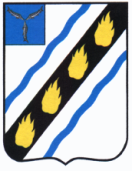 МУНИЦИПАЛЬНОЕ СОБРАНИЕСОВЕТСКОГО МУНИЦИПАЛЬНОГО РАЙОНА САРАТОВСКОЙ ОБЛАСТИ
РЕШЕНИЕот 15.11.2023 № 38р.п. Степное	Руководствуясь Федеральным законом Российской Федерацииот 06.10.2003 № 131-ФЗ «Об общих принципах организации местного самоуправления в Российской Федерации», Федеральным законом Российской Федерации от 14.07.2023 № 286-ФЗ «О внесении изменений в отдельные законодательные акты Российской Федерации», Федеральным законом Российской Федерации от 04.08.2023 № 449-ФЗ «О внесении изменений в отдельные законодательные акты Российской Федерации», Федеральным законом Российской Федерации от 04.08.2023 № 469-ФЗ «О внесении изменений в Федеральный закон «О природных лечебных ресурсах, лечебно-оздоровительных местностях и курортах», отдельные законодательные акты Российской Федерации и признании утратившими силу отдельных положений законодательных актов Российской Федерации», Федеральным закон Российской Федерации от 04.08.2023 № 420-ФЗ «О внесении изменений в Федеральный закон «Об общих принципах организации местного самоуправления в Российской Федерации» и  статью 44 Федерального закона «Об общих принципах организации публичной власти в субъектах Российской Федерации» и Уставом Советского муниципального района, Муниципальное Собрание Советского муниципального района РЕШИЛО:1. Внести следующие изменения и дополнения в Устав Советского муниципального района Саратовской области:1) в  статье  4:	а) часть 1 дополнить пунктом 41) в следующей редакции:«41) осуществление выявления объектов накопленного вреда окружающей среде и организация ликвидации такого вреда применительно к территориям, расположенным в границах земельных участков, находящихся в собственности муниципального района;»;б) пункт 28) части 1 изложить в следующей редакции:«28) осуществление муниципального контроля в области охраны и использования особо охраняемых природных территорий местного значения;»;в) пункт 13) части 1.1. изложить в следующей редакции:«13) осуществление муниципального контроля в области охраны и использования особо охраняемых природных территорий местного значения»;	2) пункт 8) статьи 5 изложить в следующей редакции:«8) осуществление международных и внешнеэкономических связей в соответствии с Федеральным законом от 06.10.2003 №131-ФЗ «Об общих принципах организации местного самоуправления в Российской Федерации»;»;	3) статью 22 дополнить частью 8 следующего содержания: 	«8. Депутат, член выборного органа местного самоуправления, выборное должностное лицо местного самоуправления, иное лицо, замещающее муниципальную должность освобождаются от ответственности за несоблюдение ограничений и запретов, требований о предотвращении или об урегулировании конфликта интересов и неисполнение обязанностей, установленных Федеральным законом Российской Федерации от 06.10.2003 № 131-ФЗ «Об общих принципах организации местного самоуправления в Российской Федерации» и другими федеральными законами в целях противодействия коррупции, в случае, если несоблюдение таких ограничений, запретов и требований, а также неисполнение таких обязанностей признается следствием не зависящих от него обстоятельств в порядке, предусмотренном частями 3-6 статьи 13 Федерального закона от 25 декабря 2008 года № 273-ФЗ «О противодействии коррупции».;	4) статью 24 дополнить частью 9.1. следующего содержания: 	«9.1. Глава муниципального района освобождается от ответственности за несоблюдение ограничений и запретов, требований о предотвращении или об урегулировании конфликта интересов и неисполнение обязанностей, установленных Федеральным законом Российской Федерации от 06.10.2003 № 131-ФЗ «Об общих принципах организации местного самоуправления в Российской Федерации» и другими федеральными законами в целях противодействия коррупции, в случае, если несоблюдение таких ограничений, запретов и требований, а также неисполнение таких обязанностей признается следствием не зависящих от него обстоятельств в порядке, предусмотренном частями 3-6 статьи 13 Федерального закона от 25 декабря 2008 года № 273-ФЗ «О противодействии коррупции».	2. Направить настоящее решение на государственную регистрацию в Управление Министерства юстиции Российской Федерации по Саратовской области.3. Настоящее решение подлежит официальному опубликованию (обнародованию) после его государственной регистрации и вступает в силу после его официального опубликования (обнародования), за исключением подпунктов б), в) пункта 1) части 1 настоящего решения, которые вступают в силу с 01.09.2024.Глава Советскогомуниципального района		 С.В. ПименовПредседатель Муниципального СобранияСоветского муниципального района					 С.В. ЧубарыхО внесении изменений и дополнений в Устав Советского муниципального района Саратовской области